Louth Local Sports Partnership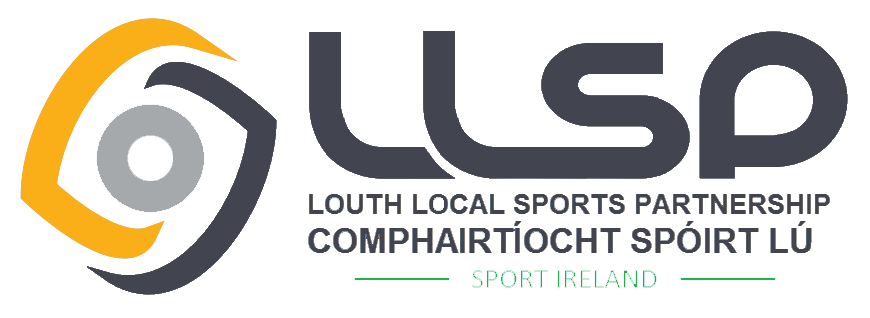 Small Club Grant 2021CriteriaLouth Sports Partnership aims to support volunteers and develop opportunities for people to participate in organised sport. This small scale grant aims to support initiatives to increase participation levels in Sport & Physical Activity. Proposed initiative should attract new members and ideally enhance ongoing participation. This grant also supports the setup of new clubs and assists existing clubs with initiatives to increase participation. Maximum Grant Awarded - €1,000.GRANT OVERVIEWWho can apply? – To be eligible clubs / sporting organisations must:Be based in the Louth area and be affiliated to a Sport Ireland recognised NGB or disability organisation.Operate as a not for profit group and be open for public membership.Have policies and practices that encourage participation regardless of gender, age, race or ability.Clubs must operate the best practice for Children in Sport – Club members/Volunteers must have completed a Child Welfare & Protection Awareness Course.Must be registered with Louth PPN or register at www.louthppn.ieOnly one application per club.Who can not apply? Individuals, Schools, Capital Projects.Older / Active Age Community Groups & Agencies (Go For Life Programme).Projects that are funded by another source.Commercial Organisations, for profit groups.County / Regional / National Organisations or Statutory Agencies.What we want to fund:New Clubs – Set up costs for clubs established in the last 2 years e.g. bibs, cones, training equipment.Existing Clubs – Set up costs for initiatives to increase participant numbers of an existing or new branch of the club or increase physical activity targeting Disability, Mental Health, Disadvantaged Communities, Ethnics Minorities and Unemployed.Coaching Fees – Fees for coaching/referee courses accredited by Coaching Ireland or a National Governing Body of Sport to support the proposed participation in initiative.Covid Stream – Clubs wishing to run initiatives to increase participation levels lost during Covid-19.What we will not fund:Ongoing running costs of clubs – hall hire, prizes, transport, coaching fees relating to normal club activities, registration/affiliation fees, insurance, general administration costs.Payment of Debt or LoansLocal Sports Partnership Courses – these are already subsidised.Sports Clothing – e.g. individual clothing or team kit.Capital Costs.Courses outside of Ireland or uncertifiable courses.Projects that take place or incur costs before the date of offer letter.For general information, contact Áine McDonald on aine.mcdonald@louthcoco.ie Return Postal Address:Sports Club Grant Application, Louth Sports Unit, Dundalk Sports Centre, Tom Bellew Avenue, Dundalk, Co. Louth, A91 X36TPLEASE NOTE – Applications received after the closing date will not be consideredTHE DECISION OF THE COMMITTEE IS FINAL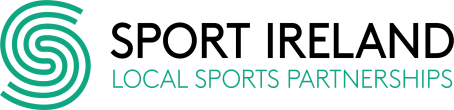 Completed application forms should be returned by Thursday 26th August at 4pm